Expression of Interest (EOI) Form to Participate in the Access Consortium Generic Medicines Work Sharing Initiative (GMWSI)Summary of Differences This form must be completed and submitted to each Access Consortium agency proposed in the EOI Request.Modules and numbering reflect the ICH Common Technical Document. For modules/sub-modules which are identical for the dossiers filed between agencies, leave cell blank to report no differences.  Where minor differences exist for any particular module/sub-module a brief summary of the differences should be described, and an X included in the corresponding cell(s). All differences in the dossier must be identified. If complete information on the differences between dossiers is not available at the time of the filing of the EOI request form, the form should be completed with the available information; the remaining information should be provided at a later time, but prior to the pre-submission teleconference.Generic Product InformationGeneric Product InformationGeneric Product InformationGeneric Product InformationProduct Name (should be same as on product label): Product Name (should be same as on product label): Product Name (should be same as on product label): Product Name (should be same as on product label): ATC Code: ATC Code: ATC Code: ATC Code: Additional Comments: Additional Comments: Additional Comments: Additional Comments: Pharmaceutical FormStrength(s) with unitsStrength(s) with unitsRoute of AdministrationActive Pharmaceutical Ingredient (API) InformationActive Pharmaceutical Ingredient (API) InformationActive Pharmaceutical Ingredient (API) InformationActive Pharmaceutical Ingredient (API) InformationAPI (including salt and solvated form, if applicable): API (including salt and solvated form, if applicable): API (including salt and solvated form, if applicable): API (including salt and solvated form, if applicable): ☐  Sterile	  Semi-synthetic	☐  FermentationHow many Active Substance Master File (ASMF)/Drug Master File (DMF) will be submitted? How many Certificates of Suitability (CEP) will be submitted? ☐  Sterile	  Semi-synthetic	☐  FermentationHow many Active Substance Master File (ASMF)/Drug Master File (DMF) will be submitted? How many Certificates of Suitability (CEP) will be submitted? ☐  Sterile	  Semi-synthetic	☐  FermentationHow many Active Substance Master File (ASMF)/Drug Master File (DMF) will be submitted? How many Certificates of Suitability (CEP) will be submitted? ☐  Sterile	  Semi-synthetic	☐  FermentationHow many Active Substance Master File (ASMF)/Drug Master File (DMF) will be submitted? How many Certificates of Suitability (CEP) will be submitted? National Reference Product InformationNational Reference Product InformationNational Reference Product InformationNational Reference Product InformationProduct NameProduct NameAuthorisation Holder/SponsorAuthorisation Holder/SponsorComparator product used in bioequivalence studyComparator product used in bioequivalence studyComparator product used in bioequivalence studyComparator product used in bioequivalence studyProduct NameAuthorisation Holder/SponsorAuthorisation Holder/SponsorCountry of originApplicant InformationApplicant InformationApplicant InformationApplicant InformationCompany Name (Full legal name): Company Name (Full legal name): Company Name (Full legal name): Company Name (Full legal name): Address: Address: Address: Address: Contact Person: Contact Person: Contact Person: Contact Person: Tel: Tel: Email: Email: Application/submission filing informationApplication/submission filing informationApplication/submission filing informationApplication/submission filing informationAccess Consortium agencies proposed for this Initiative application are as follows:	Australia (Therapeutic Goods Administration (TGA))	Proposed filing date:	Canada (Health Canada (HC)) 	Proposed filing date:	Singapore (Health Sciences Authority (HSA)) 	Proposed filing date:	Switzerland (Swissmedic (SMC)) 	Proposed filing date:	United Kingdom (Medicines and Healthcare 
products Regulatory Agency (MHRA))	Proposed filing date:Please note that applications should be submitted to each participating agency simultaneously or as agreed with the participating agencies. If applicable, the ASMF/DMF must be submitted to each participating agency in advance of the filing of the application.Access Consortium agencies proposed for this Initiative application are as follows:	Australia (Therapeutic Goods Administration (TGA))	Proposed filing date:	Canada (Health Canada (HC)) 	Proposed filing date:	Singapore (Health Sciences Authority (HSA)) 	Proposed filing date:	Switzerland (Swissmedic (SMC)) 	Proposed filing date:	United Kingdom (Medicines and Healthcare 
products Regulatory Agency (MHRA))	Proposed filing date:Please note that applications should be submitted to each participating agency simultaneously or as agreed with the participating agencies. If applicable, the ASMF/DMF must be submitted to each participating agency in advance of the filing of the application.Access Consortium agencies proposed for this Initiative application are as follows:	Australia (Therapeutic Goods Administration (TGA))	Proposed filing date:	Canada (Health Canada (HC)) 	Proposed filing date:	Singapore (Health Sciences Authority (HSA)) 	Proposed filing date:	Switzerland (Swissmedic (SMC)) 	Proposed filing date:	United Kingdom (Medicines and Healthcare 
products Regulatory Agency (MHRA))	Proposed filing date:Please note that applications should be submitted to each participating agency simultaneously or as agreed with the participating agencies. If applicable, the ASMF/DMF must be submitted to each participating agency in advance of the filing of the application.Access Consortium agencies proposed for this Initiative application are as follows:	Australia (Therapeutic Goods Administration (TGA))	Proposed filing date:	Canada (Health Canada (HC)) 	Proposed filing date:	Singapore (Health Sciences Authority (HSA)) 	Proposed filing date:	Switzerland (Swissmedic (SMC)) 	Proposed filing date:	United Kingdom (Medicines and Healthcare 
products Regulatory Agency (MHRA))	Proposed filing date:Please note that applications should be submitted to each participating agency simultaneously or as agreed with the participating agencies. If applicable, the ASMF/DMF must be submitted to each participating agency in advance of the filing of the application.Nominated response time to List of Questions (LoQ):  30 calendar days  60 calendar daysPlease note that the agencies will negotiate an evaluation plan with the applicant. Nominated response time to List of Questions (LoQ):  30 calendar days  60 calendar daysPlease note that the agencies will negotiate an evaluation plan with the applicant. Nominated response time to List of Questions (LoQ):  30 calendar days  60 calendar daysPlease note that the agencies will negotiate an evaluation plan with the applicant. Nominated response time to List of Questions (LoQ):  30 calendar days  60 calendar daysPlease note that the agencies will negotiate an evaluation plan with the applicant. Consent to share regulatory information (to be signed by the applicant)Consent to share regulatory information (to be signed by the applicant)Consent to share regulatory information (to be signed by the applicant)Consent to share regulatory information (to be signed by the applicant)The undersigned hereby acknowledges and gives consent to the sharing of assessment reports and information with all Access Consortium agencies*.Name of Authorized Signing Official: Title, Company: Signature**: Date: *The Access Consortium comprises the regulatory agencies from the following jurisdictions: Australia, Canada, Singapore, Switzerland and United Kingdom.**Signatures (including digital/electronic versions, where permitted) must comply with the legal requirements of the jurisdiction(s) in which the EOI is being submitted.The undersigned hereby acknowledges and gives consent to the sharing of assessment reports and information with all Access Consortium agencies*.Name of Authorized Signing Official: Title, Company: Signature**: Date: *The Access Consortium comprises the regulatory agencies from the following jurisdictions: Australia, Canada, Singapore, Switzerland and United Kingdom.**Signatures (including digital/electronic versions, where permitted) must comply with the legal requirements of the jurisdiction(s) in which the EOI is being submitted.The undersigned hereby acknowledges and gives consent to the sharing of assessment reports and information with all Access Consortium agencies*.Name of Authorized Signing Official: Title, Company: Signature**: Date: *The Access Consortium comprises the regulatory agencies from the following jurisdictions: Australia, Canada, Singapore, Switzerland and United Kingdom.**Signatures (including digital/electronic versions, where permitted) must comply with the legal requirements of the jurisdiction(s) in which the EOI is being submitted.The undersigned hereby acknowledges and gives consent to the sharing of assessment reports and information with all Access Consortium agencies*.Name of Authorized Signing Official: Title, Company: Signature**: Date: *The Access Consortium comprises the regulatory agencies from the following jurisdictions: Australia, Canada, Singapore, Switzerland and United Kingdom.**Signatures (including digital/electronic versions, where permitted) must comply with the legal requirements of the jurisdiction(s) in which the EOI is being submitted.Publication of the Registration DecisionPublication of the Registration DecisionPublication of the Registration DecisionPublication of the Registration DecisionFor products evaluated under the international work-sharing process, an assessment report or similar documentation which supports the regulatory decision will be published, as per the standard process in each jurisdiction, where applicable. Agencies may publish a Public Assessment Report for products evaluated under the work-sharing process which may make reference to a foreign evaluation report. Similarly, where applicable, a publication process to support the regulatory decision will also be completed. All decisions will be published when an evaluation has been completed as part of the application.Please indicate your understanding of this publication process  I understand that all regulatory decisions relating to my application and product will be published across all jurisdictions, where applicable, involved with the international work-sharing process.For products evaluated under the international work-sharing process, an assessment report or similar documentation which supports the regulatory decision will be published, as per the standard process in each jurisdiction, where applicable. Agencies may publish a Public Assessment Report for products evaluated under the work-sharing process which may make reference to a foreign evaluation report. Similarly, where applicable, a publication process to support the regulatory decision will also be completed. All decisions will be published when an evaluation has been completed as part of the application.Please indicate your understanding of this publication process  I understand that all regulatory decisions relating to my application and product will be published across all jurisdictions, where applicable, involved with the international work-sharing process.For products evaluated under the international work-sharing process, an assessment report or similar documentation which supports the regulatory decision will be published, as per the standard process in each jurisdiction, where applicable. Agencies may publish a Public Assessment Report for products evaluated under the work-sharing process which may make reference to a foreign evaluation report. Similarly, where applicable, a publication process to support the regulatory decision will also be completed. All decisions will be published when an evaluation has been completed as part of the application.Please indicate your understanding of this publication process  I understand that all regulatory decisions relating to my application and product will be published across all jurisdictions, where applicable, involved with the international work-sharing process.For products evaluated under the international work-sharing process, an assessment report or similar documentation which supports the regulatory decision will be published, as per the standard process in each jurisdiction, where applicable. Agencies may publish a Public Assessment Report for products evaluated under the work-sharing process which may make reference to a foreign evaluation report. Similarly, where applicable, a publication process to support the regulatory decision will also be completed. All decisions will be published when an evaluation has been completed as part of the application.Please indicate your understanding of this publication process  I understand that all regulatory decisions relating to my application and product will be published across all jurisdictions, where applicable, involved with the international work-sharing process.Consent to share regulatory information on the Restricted Part of the ASMF/DMF (to be signed by the ASMF/DMF holder)Consent to share regulatory information on the Restricted Part of the ASMF/DMF (to be signed by the ASMF/DMF holder)Consent to share regulatory information on the Restricted Part of the ASMF/DMF (to be signed by the ASMF/DMF holder)Consent to share regulatory information on the Restricted Part of the ASMF/DMF (to be signed by the ASMF/DMF holder)The undersigned hereby acknowledges and gives consent to the sharing of assessment reports and information on the restricted part of the ASMF/DMF with all Access Consortium agencies*.Name of Authorized Signing Official: Title, Company: Signature**: Date: *The Access Consortium comprises the Regulatory Agencies from the following jurisdictions: Australia, Canada, Singapore, Switzerland and United Kingdom.**Signatures (including digital/electronic versions, where permitted) must comply with the legal requirements of the jurisdiction(s) in which the EOI is being submitted.The undersigned hereby acknowledges and gives consent to the sharing of assessment reports and information on the restricted part of the ASMF/DMF with all Access Consortium agencies*.Name of Authorized Signing Official: Title, Company: Signature**: Date: *The Access Consortium comprises the Regulatory Agencies from the following jurisdictions: Australia, Canada, Singapore, Switzerland and United Kingdom.**Signatures (including digital/electronic versions, where permitted) must comply with the legal requirements of the jurisdiction(s) in which the EOI is being submitted.The undersigned hereby acknowledges and gives consent to the sharing of assessment reports and information on the restricted part of the ASMF/DMF with all Access Consortium agencies*.Name of Authorized Signing Official: Title, Company: Signature**: Date: *The Access Consortium comprises the Regulatory Agencies from the following jurisdictions: Australia, Canada, Singapore, Switzerland and United Kingdom.**Signatures (including digital/electronic versions, where permitted) must comply with the legal requirements of the jurisdiction(s) in which the EOI is being submitted.The undersigned hereby acknowledges and gives consent to the sharing of assessment reports and information on the restricted part of the ASMF/DMF with all Access Consortium agencies*.Name of Authorized Signing Official: Title, Company: Signature**: Date: *The Access Consortium comprises the Regulatory Agencies from the following jurisdictions: Australia, Canada, Singapore, Switzerland and United Kingdom.**Signatures (including digital/electronic versions, where permitted) must comply with the legal requirements of the jurisdiction(s) in which the EOI is being submitted.ModuleInformation in application to be filed with the proposed agencies (specify TGA, HC, HSA, SMC or MHRA):Information in application to be filed with the proposed agencies (specify TGA, HC, HSA, SMC or MHRA):Information in application to be filed with the proposed agencies (specify TGA, HC, HSA, SMC or MHRA):Information in application to be filed with the proposed agencies (specify TGA, HC, HSA, SMC or MHRA):Information in application to be filed with the proposed agencies (specify TGA, HC, HSA, SMC or MHRA):Brief discussion of differencesModuleTGA AustraliaHealth CanadaHSA SingaporeSwissmedicSwitzerlandMHRAUKBrief discussion of differences3.2.S Drug Substance3.2.S Drug Substance3.2.S Drug Substance3.2.S Drug Substance3.2.S Drug Substance3.2.S Drug Substance3.2.S Drug Substance3.2.S.1 General Information3.2.S.2 Manufacture3.2.S.3 Characterisation3.2.S.4 Control of the Drug Substance 3.2.S.5 Reference Standard or Materials3.2.S.6 Container Closure System 3.2.S.7 StabilityModuleInformation in application to be filed with the proposed agencies (specify TGA, HC, HSA, SMC or MHRA):Information in application to be filed with the proposed agencies (specify TGA, HC, HSA, SMC or MHRA):Information in application to be filed with the proposed agencies (specify TGA, HC, HSA, SMC or MHRA):Information in application to be filed with the proposed agencies (specify TGA, HC, HSA, SMC or MHRA):Information in application to be filed with the proposed agencies (specify TGA, HC, HSA, SMC or MHRA):Brief discussion of differencesModuleTGA AustraliaHealth CanadaHSA SingaporeSwissmedicSwitzerlandMHRAUKBrief discussion of differences3.2.P Drug Product3.2.P Drug Product3.2.P Drug Product3.2.P Drug Product3.2.P Drug Product3.2.P Drug Product3.2.P Drug Product3.2.P.1 Description and Composition of the Drug Product 3.2.P.2 Pharmaceutical Development 3.2.P.3 Manufacture 3.2.P.4 Control of Excipients3.2.P.5 Control of Drug Product 3.2.P.6 Reference Standard or Materials3.2.P.7 Container Closure System 3.2.P.8 Stability Summary of Bioequivalence Studies DifferencesSummary of Bioequivalence Studies DifferencesSummary of Bioequivalence Studies DifferencesSummary of Bioequivalence Studies DifferencesSummary of Bioequivalence Studies DifferencesSummary of Bioequivalence Studies DifferencesSummary of Bioequivalence Studies DifferencesTGA AustraliaHealth CanadaHSA SingaporeSwissmedic SwitzerlandMHRAUKBrief discussion of differencesSynopsis of Biostudy(ies) Reference Product Used including details of source country of Reference Product Indications approved for the reference productApproved strengths of reference productAdditional Module 4/5 DifferencesAdditional Module 4/5 DifferencesAdditional Module 4/5 DifferencesAdditional Module 4/5 DifferencesAdditional Module 4/5 DifferencesAdditional Module 4/5 DifferencesAdditional Module 4/5 DifferencesAdditional ModulesTGA AustraliaHealth CanadaHSA SingaporeSwissmedic SwitzerlandMHRAUKBrief discussion of differences(Additional Module-1)(Additional Module-2)(Additional Module-3)(Additional Module-4)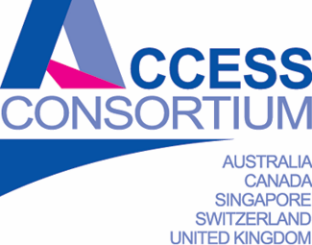 